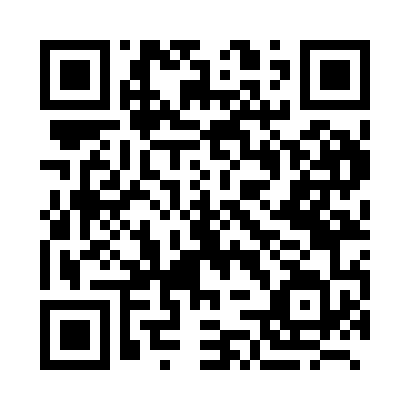 Prayer times for Ikram, BangladeshWed 1 May 2024 - Fri 31 May 2024High Latitude Method: NonePrayer Calculation Method: University of Islamic SciencesAsar Calculation Method: ShafiPrayer times provided by https://www.salahtimes.comDateDayFajrSunriseDhuhrAsrMaghribIsha1Wed3:595:2011:523:196:247:462Thu3:585:1911:523:196:257:463Fri3:575:1811:523:186:257:474Sat3:565:1811:523:186:267:485Sun3:555:1711:523:186:267:486Mon3:545:1611:513:186:277:497Tue3:535:1611:513:176:277:508Wed3:535:1511:513:176:287:509Thu3:525:1511:513:176:287:5110Fri3:515:1411:513:176:297:5211Sat3:505:1411:513:176:297:5312Sun3:505:1311:513:166:307:5313Mon3:495:1211:513:166:307:5414Tue3:485:1211:513:166:317:5515Wed3:475:1111:513:166:317:5516Thu3:475:1111:513:166:327:5617Fri3:465:1111:513:166:327:5718Sat3:455:1011:513:156:337:5719Sun3:455:1011:513:156:337:5820Mon3:445:0911:513:156:347:5921Tue3:445:0911:513:156:348:0022Wed3:435:0911:523:156:358:0023Thu3:435:0811:523:156:358:0124Fri3:425:0811:523:156:368:0225Sat3:425:0811:523:156:368:0226Sun3:415:0711:523:156:378:0327Mon3:415:0711:523:146:378:0328Tue3:405:0711:523:146:388:0429Wed3:405:0711:523:146:388:0530Thu3:405:0711:523:146:388:0531Fri3:395:0611:533:146:398:06